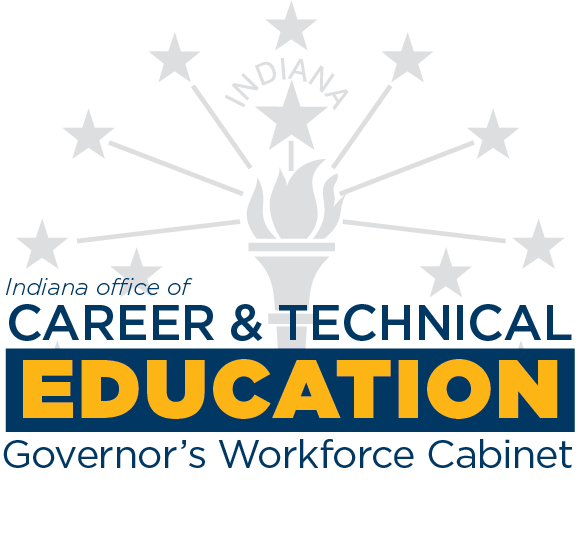 Formulario de Consentimiento de Información para Estudiantes de Carrera y Educación Técnica IC 20-20-38-14.5  Yo, ______________________________________, ESTOY DE ACUERDO en compartir la                                   Nombre Completo información sobre mi inscripción (estudiante emancipado) o la inscripción de mi estudiante en una carrera o curso de educación técnica a empleadores potenciales que se ponen en contacto con la escuela para inscribir a estudiantes con carrera particular y habilidades técnicas. La escuela también proporcionará información de inscripción al Departamento de Desarrollo de la Fuerza Laboral (DWD) a través del sistema de reportes de InTERS. El DWD puede proporcionar la información de la inscripción a los patrones potenciales que entran en contacto con el DWD para reclutar a estudiantes con habilidades particulares de la carrera y de la educación técnica.  Yo, ______________________________________, ME REHUSO a autorizar mi información                                       Nombre Completo sobre mi inscripción (estudiante emancipado) o la inscripción de mi estudiante en una carrera o curso de la educación técnico a empleadores potenciales que se ponen en contacto con la escuela para inscribir a estudiantes con carrera particular y habilidades técnicas. Entiendo que la información puede ser liberada oralmente o en forma de copias de la información de inscripción escrita, cuando sea preferida por el solicitante. Tengo derecho a inspeccionar cualquier información escrita publicada de conformidad con este consentimiento. Entiendo que puedo revocar este consentimiento al proporcionar una notificación por escrito al Departamento de desarrollo de la fuerza laboral enviando un correo electrónico a CTE@gov.IN.gov.   Además, entiendo que hasta que se realice esta revocación, este consentimiento permanecerá en vigencia y mi información de inscripción seguirá siendo proporcionada como se detalla en este consentimiento. Nombre [padres o estudiante emancipado]   ______________________________ 	Firma:   	 	                                     ______________________________             Fecha:    	 	 	 	 	 _______________________________ 	Correo electrónico del estudiante:  	 	_______________________________ Este documento completado se mantendrá en la carpeta acumulativa del estudiante.  